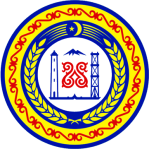 ЧЕЧЕНСКАЯ РЕСПУБЛИКАШАЛИНСКИЙ МУНИЦИПАЛЬНЫЙ РАЙОНСОВЕТ ДЕПУТАТОВДУБА-ЮРТОВСКОГО СЕЛЬСКОГО ПОСЕЛЕНИЯЧЕТВЕРТОГО СОЗЫВАРЕШЕНИЕОб утверждении схемы водоснабжения и водоотведения Дуба-Юртовского сельского поселения Шалинского муниципального района Чеченской РеспубликиВ соответствии с Федеральным законом от 06.10.2003 № 131–ФЗ              «Об общих принципах организации местного самоуправления в Российской Федерации», руководствуясь Уставом Дуба-Юртовского сельского поселения, Совет депутатов Дуба-Юртовского сельского поселения Шалинского муниципального района Чеченской РеспубликиРЕШИЛ:Утвердить схему водоснабжения и водоотведения Дуба-Юртовского сельского поселения Шалинского муниципального района Чеченской Республики согласно приложению № 1, 2 (в трех частях).Разместить настоящее решение на официальном сайте администрации Дуба-Юртовского сельского поселения https://duba-urt-sp.ru в сети «Интернет».Настоящее решение вступает в силу с момента его официального опубликования.Глава Дуба-Юртовскогосельского поселения                              				          Г.А. Дадаров        от 00.00.0000 г.       с. Дуба-Юрт                          № 00